Supplementary MaterialSupplementary Figure 1qRT-PCRs, performed on three different REM_RNAi #T2.1 plants, to evaluate the specificity of the three fragments chosen for the RNA interference construct. Two genes were selected: REM37, which was the possible off target of one of the fragments, and REM39, that was chosen due to the fact that is the REM gene with the higher expression in the tissues of interest belonging to the same cluster as REM34, REM35 and REM36 (Mantegazza et al., 2014). Downregulation of neither REM37 nor REM39 was measured. The expression levels of REM34, RERM35 and REM36 were also measured, to make sure that the silencing of the target genes was maintained in the T2 generation.Supplementary Figure 2REM_RNAi T2 lines have a reduced seed set compared to the wild-type(A) and (C) Graphs showing the mean number of ovules/silique in the wild-type and REM_RNAi #1T2.4a to REM_RNAi #1T2.4j and REM_RNAi #1T2.5a to REM_RNAi #1T2.5j plants resistant to the herbicide selection, divided in seeds and not fertilized ovules. Compared to the wild-type situation, in which each silique contains on average 50 ovules, the REM_RNAi siliques have on average 36.9 to 46.5 ovules. On average between 32.25% and 58.61% of ovules, depending from the analyzed line, failed to be fertilized, while no aborted ovules were detected in the wild type situation. Bars indicate the Standard deviation.(B) and (D) For each line an evaluation of T-DNA abundancy in each of the 9 plants analyzed, is presented. The RT-PCR analyses shows a various amount of T-DNA amplicon which is clearly unrelated to the ovule abortions and the overall seed set in both REM_RNAi #1T2.4 and REM_RNAi #1T2.5 lines. The primers used are on ACTIN7 used as normalizer and the herbicide resistance gene BAR used to estimate the copy of T-DNA. 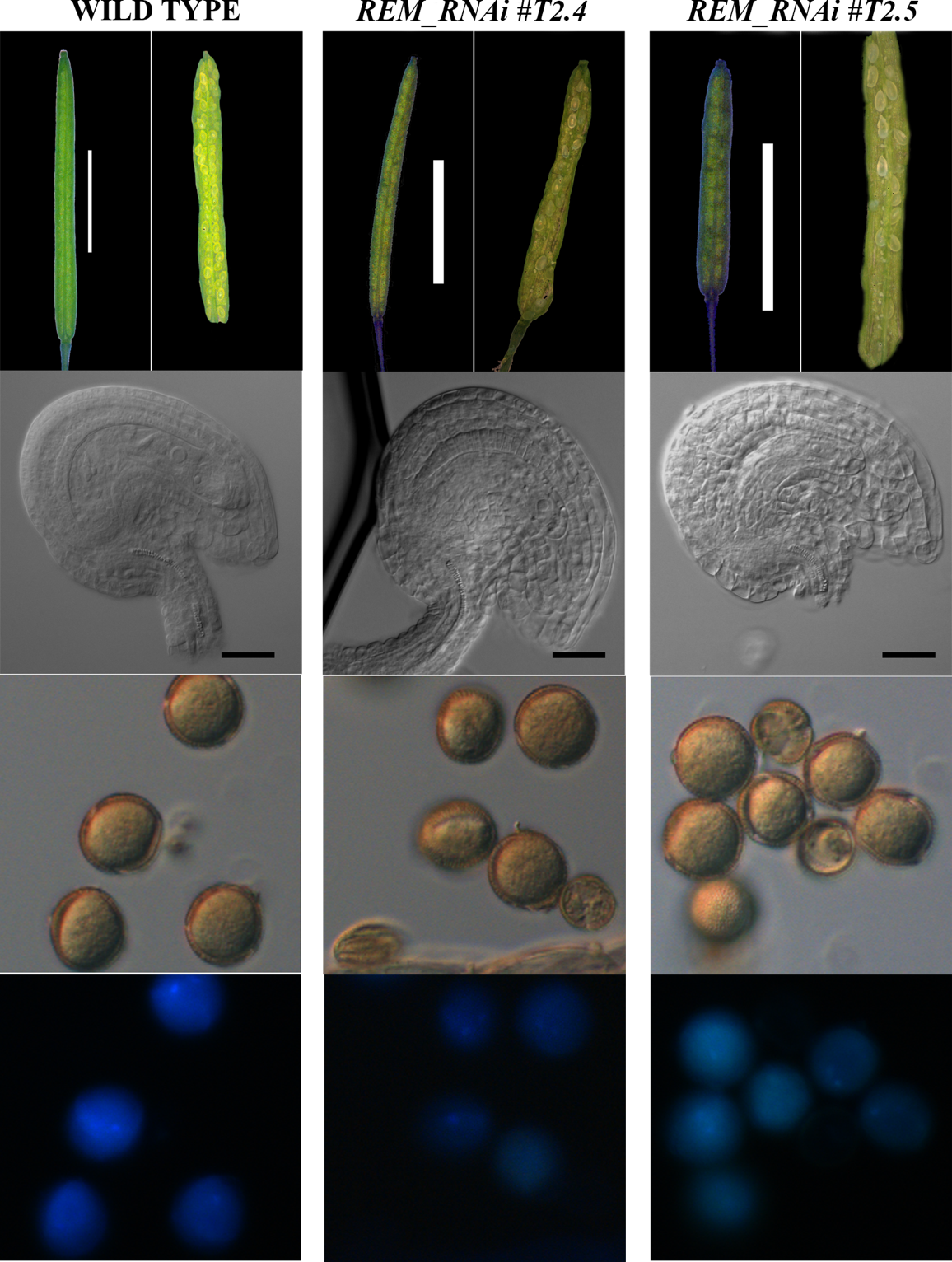 Supplementary Figure 3Analysis of three different REM_RNAi T2 transgenic lines, all characterized by shorter siliques compared to the wild-type, a reduced seed set and ovule abortions. The majority of the embryo sacs of these lines showed a block in the earliest stages of megagametogenesis. Pollen collected from mature anthers is characterized by the presence of some degenerate grains, with no nucleus.(White bar=5mm, black bar=20µm)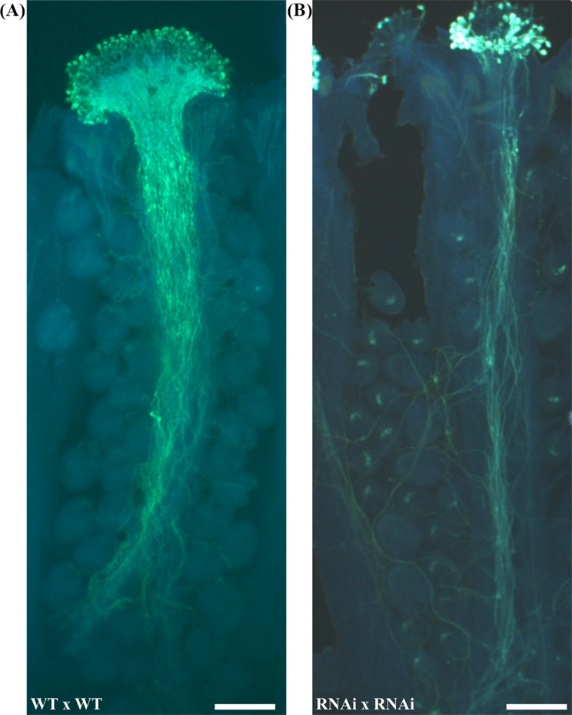 Supplementary Figure 4REM_RNAi #T3.1 pollen germination test in vitro, showing a 30% decrease in the germination capability in the REM_RNAi line compared to the wild type. Aniline staining was employed to visualize pollen grains adhesion to the stigma and pollen tube germination and growth. Compared to the wild-type situation (A), a lower number of REM_RNAi #1 grains were able to adhere to the stigma and to germinate (B). In both cases the pollen tubes grow correctly until the end of the transmitting tract, In REM_RNAi #1T3.1x REM_RNAi #1T3.1 cross, several ovules are not targeted by a pollen tube correlated to the fact that about 40% of the ovules are blocked in FG1 stage and so synergids are not properly formed (Bar=100μm). 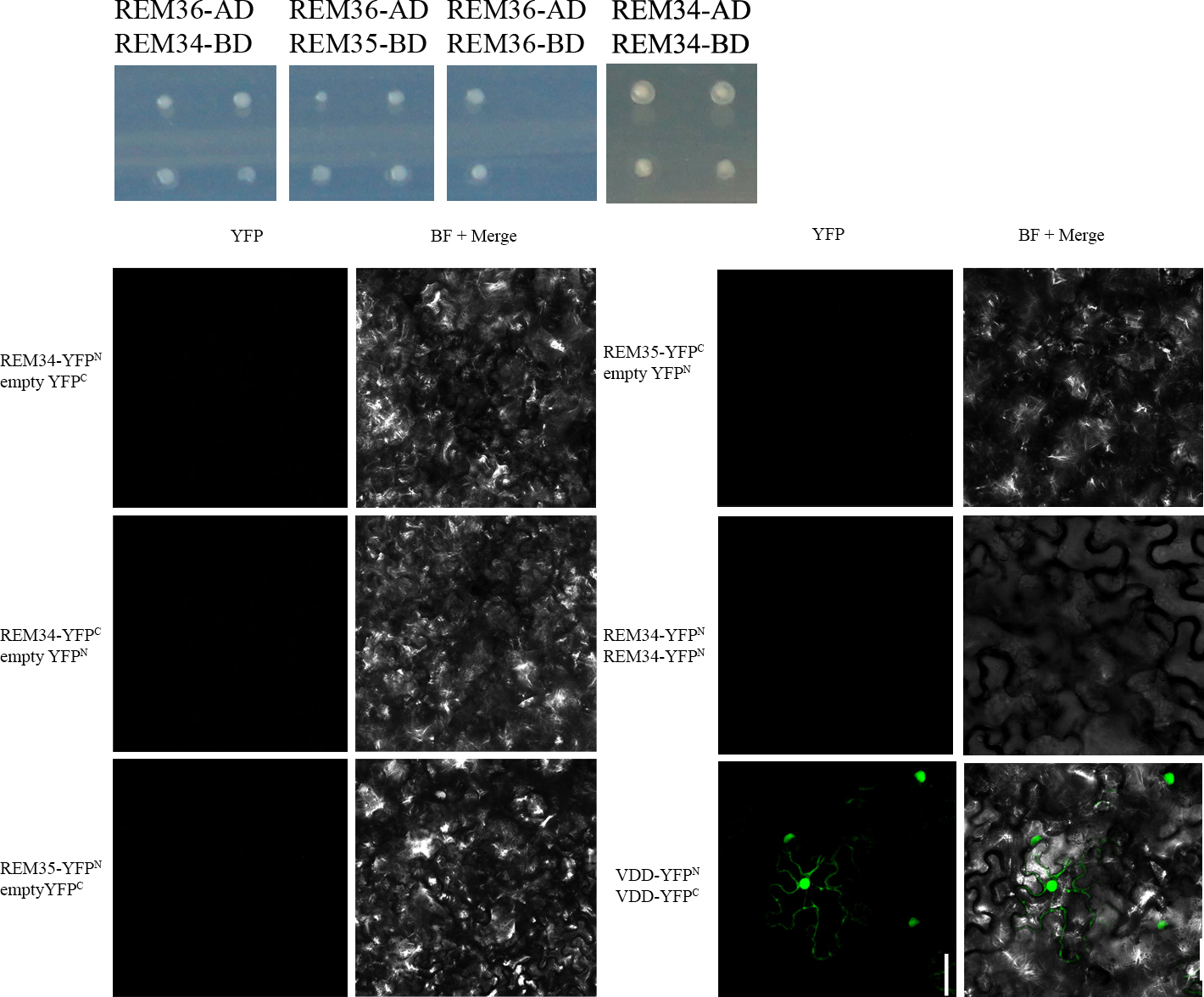 Supplementary Figure 5In the Y2H assays, no interactions were detected for REM36 and REM34 homodimers.Negative and positive controls for the BiFC experiment: all the constructs were cotranformed with the corresponding empty vector to test for false positive interaction. The REM34_REM34 interaction, which was found to be negative in the Y2H screening, was also employed as a negative control. Finally, as a positive control, the VDD_VDD interaction (M. Mendes et al, 2014) was tested.Supplementary Figure 6q-RTPCR on inflorescence on REM_EAR #T2.1 and #T2.7. Compared to the wild type, none of the REM genes analyzed were found to be downregulated.Supplementary Table 1: PRIMERSGGTCTCACACCTGAAGTTTCCAAAGGAAAGGREM34 FW golden gate cloningGGTCTCTATCTCTCTCCAACCTCTTCREM34 REV golden gate cloningGGTCTCAAGATTCCAAGTCCAAGGACAAGREM35 FW golden gate cloningGGTCTCGTGTCAACAATAATCTGTTTCREM35 REV golden gate cloningGGTCTCAGACATCATCAAGTCTAGAAGGGAAGREM36 FW golden gate cloningGGTCTCGCCTTAATCATCCCACAAGCACACREM36 REV golden gate cloningCACCATGGCGGATCCACCACATTTCREM34 FW for REM34_EAR fusionCTAAGCAAATCCAAGTCTAAGTTCAAGATCAAGATCAAGAACCAGATTACTGCTGAGGREM34 RV for REM34_EAR fusionGGGGACAAGTTTGTACAAAAAAGCAGGCTTCATGGCGGATCCACCACATTTCTCREM34 FW for CDS cloning GWGGGGACCACTTTGTACAAGAAAGCTGGGTTCAAACCAGATTACTGCTGAGGREM34 REV for CDS cloning GWGGGGACAAGTTTGTACAAAAAAGCAGGCTTCATGGATGATCCAGCAATTTCREM35 FW for CDS cloning GWGGGGACAAGTTTGTACAAAAAAGCAGGCTTCATGGCGAATCATCCACTAREM36 FW for CDS cloning GWGGGGACCACTTTGTACAAGAAAGCTGGGTCTTACTTGAGGATTTTGTTGATTTCCGREM35/REM36 RV for CDS cloning GWCACTCAGGTTTCATCACAGCACGREM34 FW in situ probeFrom Mantegazza et al., 2014TAATACGACTCACTATAGGGTAGCCCATTAGCGCAGCAGAAGREM34 REV +T7 in situ probeFrom Mantegazza et al., 2014TCCTATGTAGCTTCTGGCGATGGREM35 FW in situ probeFrom Mantegazza et al., 2014TAATACGACTCACTATAGGGAGTCTCCCCTCCTTCATCAAATGGREM35 REV +T7 in situ probeFrom Mantegazza et al., 2014CTCACTGCTTCCAACCTACGREM36 FW in situ probeFrom Mantegazza et al., 2014TAATACGACTCACTATAGGGAGCGTCCACGGATAAAAGCCTGREM36 REV +T7 in situ probeFrom Mantegazza et al., 2014AGCTTGTGAGACTGCTCCACREM34 FW expression analysisCCTGATCGGAGACTGAGCACREM34 REV expression analysisCATTTGATGAAGGAGGGGAGACREM35 FW expression analysisCTTTCTAGCTCTGACCGAATCCREM35 REV expression analysisTCACTTGCTGGACACACCTCREM36 FW expression analysisTCGTCTCGAAGACAGTGTGCREM36 REV expression analysisTGGCATAGAGTGGAAGTCGCATCREM37 FW expression analysisGTCATTCGGGGTTTCCTATCCREM37 REV expression analysisGGAGAAGTTTCTGCCGTGAGREM39 FW expression analysisGGTCACTGGCCACTCTTCTCREM39 REV expression analysisGCAAGCTCAGTGGTGACTACMDS FW expression analysisACATCCACTTTCTGACATGCMDS REV expression analysisGTTAACCGTTGCTCACAGACNLE FW expression analysisGCCTTTGCAAGTAAACAATGNLE REV expression analysisAGTCGCCTGCTGCTAAGACAAARBR FW expression analysisATGACAGTCCTGAGCCACTTGGRBR REV expression analysisCTTCTGATTCATCACCGGACTCKRP6 FW expression analysisFrom Liu J et al. 2008ACACCAAACGACGAACTGTTCTKRP6 REV expression analysisFrom Liu J et al. 2008ATGGGATCGTCTGCGGATACAHAM1 FW expression analysisFrom Latrasse et al., 2008GAATTCGTGAGAGCGAGTATCGCAHAM1 REV expression analysisFrom Latrasse et al., 2008CCTTTAACTCCTGATCAAGCTATHAM2 FW expression analysisFrom Latrasse et al., 2008CTACAGCGCACTCTACTGAATCHAM2 REV expression analysisFrom Latrasse et al., 2008ATCTCGGTGACGGGCAGGACCBAR gene FWTCTACACCCACCTGCTGAAGBAR gene REVCGTTTCGCTTTCCTTAGTGTTAGCTActin 7 FWAGCGAACGGATCTAGAGACTCACCTTGActin 7 REV